PENERAPAN MODEL PROBLEM BASED LEARNING (PBL ) UNTUK MENINGKATKAN SIKAP PERCAYA DIRI DAN HASIL BELAJAR SISWA PADA PEMBELAJARAN IPS(Penelitian Tindakan Kelas Materi Masalah Sosial SK 2. Mengenal Sumber Daya Alam, Kegiatan Ekonomi Dan Kemajuan Teknologi Di Lingkungan Kabupaten Kota dan Provinsi.  KD 2.4 Mengenal Permasalahan Sosial Di Daerahnya, Pada Siswa Kelas IV SD Negeri Jatiendah Kabupaten Bandung )SKRIPSIDiajukan untuk Memenuhi Salah Satu Syarat Memperoleh Gelar Sarjana Pendidikan Guru Sekolah Dasar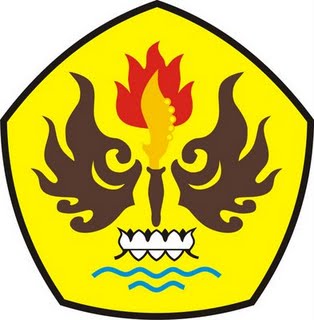 Oleh:NANDA KUMALA HAYATINPM 115060218PROGRAM STUDI PENDIDIKAN GURU SEKOLAH DASARFAKULTAS KEGURUAN DAN ILMU PENDIDIKANUNIVERSITAS PASUNDAN BANDUNG2015